GENERAL HEALTH AND SAFETY RISK ASSESSMENT FORMRisk Assessment GuidanceRisk Scoring SystemThe scoring system is provided as a tool to help structure thinking about assessments and to provide a framework for identifying which are the most serious risks and why.The overall level of risk is then calculated by multiplying the two scores together.Risk Level = Consequence / Severity x Likelihood (C x L)The Initial Risk Rating is the level of risk before control measures have been applied or with current control measures in place. The Residual Risk is the level of risk after further control measures are put in place. SiteSiteCivil Engineering lab Y15Civil Engineering lab Y15Civil Engineering lab Y15Civil Engineering lab Y15DepartmentDepartmentDepartmentDepartmentEngineering/CivilEngineering/CivilEngineering/CivilVersion / Ref No.Version / Ref No.Version / Ref No.C200921-1C200921-1C200921-1C200921-1Activity LocationActivity LocationReopening of the Civil Engineering lab Y15 for minimum research experimentsReopening of the Civil Engineering lab Y15 for minimum research experimentsReopening of the Civil Engineering lab Y15 for minimum research experimentsReopening of the Civil Engineering lab Y15 for minimum research experimentsActivity DescriptionActivity DescriptionActivity DescriptionActivity DescriptionReturn to Campus COVID-19: Building Risk Assessment2-3 technicians per day and up to  15 researchers (Research Fellow and above only) dependent on area working. When lab classes runining 6 students plus one teacher per teaching area when not able to be done onlineReturn to Campus COVID-19: Building Risk Assessment2-3 technicians per day and up to  15 researchers (Research Fellow and above only) dependent on area working. When lab classes runining 6 students plus one teacher per teaching area when not able to be done onlineReturn to Campus COVID-19: Building Risk Assessment2-3 technicians per day and up to  15 researchers (Research Fellow and above only) dependent on area working. When lab classes runining 6 students plus one teacher per teaching area when not able to be done onlineReturn to Campus COVID-19: Building Risk Assessment2-3 technicians per day and up to  15 researchers (Research Fellow and above only) dependent on area working. When lab classes runining 6 students plus one teacher per teaching area when not able to be done onlineReturn to Campus COVID-19: Building Risk Assessment2-3 technicians per day and up to  15 researchers (Research Fellow and above only) dependent on area working. When lab classes runining 6 students plus one teacher per teaching area when not able to be done onlineReturn to Campus COVID-19: Building Risk Assessment2-3 technicians per day and up to  15 researchers (Research Fellow and above only) dependent on area working. When lab classes runining 6 students plus one teacher per teaching area when not able to be done onlineReturn to Campus COVID-19: Building Risk Assessment2-3 technicians per day and up to  15 researchers (Research Fellow and above only) dependent on area working. When lab classes runining 6 students plus one teacher per teaching area when not able to be done onlineReturn to Campus COVID-19: Building Risk Assessment2-3 technicians per day and up to  15 researchers (Research Fellow and above only) dependent on area working. When lab classes runining 6 students plus one teacher per teaching area when not able to be done onlineReturn to Campus COVID-19: Building Risk Assessment2-3 technicians per day and up to  15 researchers (Research Fellow and above only) dependent on area working. When lab classes runining 6 students plus one teacher per teaching area when not able to be done onlineReturn to Campus COVID-19: Building Risk Assessment2-3 technicians per day and up to  15 researchers (Research Fellow and above only) dependent on area working. When lab classes runining 6 students plus one teacher per teaching area when not able to be done onlineAssessorAssessorMark CarterMark CarterMark CarterMark CarterAssessment DateAssessment DateAssessment DateAssessment Date21/9/2021/9/20Date of Assessment ReviewMonthlyMonthlyMonthlyMonthlyMonthlyMonthlyMonthlyAcademic / Manager NameAcademic / Manager NameEmma MeliaEmma MeliaEmma MeliaEmma MeliaAcademic / Manager SignatureAcademic / Manager SignatureAcademic / Manager SignatureAcademic / Manager Signature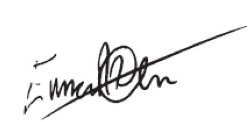 Hazard AssessmentHazard AssessmentHazard AssessmentHazard AssessmentHazard AssessmentControl AssessmentControl AssessmentControl AssessmentControl AssessmentControl AssessmentControl AssessmentControl AssessmentControl AssessmentControl AssessmentControl AssessmentControl AssessmentControl AssessmentActionsActionsActionsHazard CategoryHazards IdentifiedHazards IdentifiedWho might be harmed?StaffStudentsContractors  OthersHow might people be harmed?Existing Control MeasuresExisting Control MeasuresInitial Risk RatingInitial Risk RatingInitial Risk RatingInitial Risk RatingAre these adequate?Yes/NoChanges to/ Additional ControlsChanges to/ Additional ControlsResidual Risk RatingResidual Risk RatingResidual Risk RatingOwnerDue DateAction CompleteHazard CategoryHazards IdentifiedHazards IdentifiedWho might be harmed?StaffStudentsContractors  OthersHow might people be harmed?Existing Control MeasuresExisting Control MeasuresSLRRAre these adequate?Yes/NoChanges to/ Additional ControlsChanges to/ Additional ControlsSLROwnerDue DateAction CompleteOrganisationalPsychological well beingPsychological well beingStaff/StudentsAnxiety and stress caused by concerns around returning to work and studies on CampusRegular communication is in place (individual and group) via team meeting, one to one meetings, health and safety committees/forums (identify what communication is being used) to ensure staff and students are not ill-informed about returning to work/study safely.Advice is shared with staff members and students who have been fully briefed and kept up to date with current advice on staying protected through the University’s lines of communications (i.e. line managers, Internal Comms) and shared with staff via team meeting, one to one meetings, health and safety committees/forums (identify what communication is being used) and the University’s Coronavirus FAQs An electronic copy of this general risk assessment can also be found in the Civil lab users team site New workplace/controls put in place to reduce risk of exposure to COVID 19 are documented in procedures and policies and disseminated to employees through Line Managers, Supervisors and School meetings. These include:Social distancing: General guidance for staff and studentsSocial distancing: Buildings adaptations guidanceSocial distancing: Product solutions bookletSocial distancing: Building checklistOn-line induction materials for returning to campus: combination of the guidance and videos. https://intranet.birmingham.ac.uk/staff/coronavirus/essential-resources-and-checklist.aspxReturn to Campus COVID-19: Building Risk Assessment (This completed Risk Assessment)Line managers are aware of how big changes to working arrangements may cause additional work-related stress and affect their employees’ mental health and wellbeing and individuals have been made aware via induction, team meeting, one to one meetings, health and safety committees/forums (identify what communication is being used) of guidance available in relation to this: https://www.hse.gov.uk/stress/https://intranet.birmingham.ac.uk/staff/coronavirus/Coronavirus-wellbeing-support.aspxhttp://www.selfhelpguides.ntw.nhs.uk/birmingham/leaflets/selfhelp/Stress.pdfRegular communication is in place (individual and group) via team meeting, one to one meetings, health and safety committees/forums (identify what communication is being used) to ensure staff and students are not ill-informed about returning to work/study safely.Advice is shared with staff members and students who have been fully briefed and kept up to date with current advice on staying protected through the University’s lines of communications (i.e. line managers, Internal Comms) and shared with staff via team meeting, one to one meetings, health and safety committees/forums (identify what communication is being used) and the University’s Coronavirus FAQs An electronic copy of this general risk assessment can also be found in the Civil lab users team site New workplace/controls put in place to reduce risk of exposure to COVID 19 are documented in procedures and policies and disseminated to employees through Line Managers, Supervisors and School meetings. These include:Social distancing: General guidance for staff and studentsSocial distancing: Buildings adaptations guidanceSocial distancing: Product solutions bookletSocial distancing: Building checklistOn-line induction materials for returning to campus: combination of the guidance and videos. https://intranet.birmingham.ac.uk/staff/coronavirus/essential-resources-and-checklist.aspxReturn to Campus COVID-19: Building Risk Assessment (This completed Risk Assessment)Line managers are aware of how big changes to working arrangements may cause additional work-related stress and affect their employees’ mental health and wellbeing and individuals have been made aware via induction, team meeting, one to one meetings, health and safety committees/forums (identify what communication is being used) of guidance available in relation to this: https://www.hse.gov.uk/stress/https://intranet.birmingham.ac.uk/staff/coronavirus/Coronavirus-wellbeing-support.aspxhttp://www.selfhelpguides.ntw.nhs.uk/birmingham/leaflets/selfhelp/Stress.pdf431212No until additional controls are in placeBy providing information as described and giving contact details for sources of help to staff who may have concerns we will minimise this risk.By providing information as described and giving contact details for sources of help to staff who may have concerns we will minimise this risk.224Technical managerOngoinging until futher noticeOrganisationalPsychological well beingPsychological well beingStaff/StudentsAnxiety and stress caused by concerns around returning to work on CampusManagers and Supervisors hold regular informal discussions via staff meetings with their team and look at ways to reduce causes of stress. Concerns on workload issues or support needs are escalated to line manager at the regular staff meetingsStaff who are in vulnerable groups themselves or caring for others, or from BAME community are encouraged to contact their line manager to discuss their support needsExisting risk assessments including those for new or expectant mothers reviewed and revised to reflect new working arrangements. Reasonable adjustments made, including those needed for PEEPs especially in relation to who will assist with their evacuation in an emergency, to avoid staff that require them including disabled workers being put at a disadvantage. Employees invited to return back to work on Campus who have concerns have discussed these with their line manager or supervisor using the University’s Covid-19 Return to Campus Discussion Form and where necessary an occupational health referral has been made using the Occupational Health Referral for Covid-19 Assessment Form.https://intranet.birmingham.ac.uk/hr/wellbeing/index.aspxhttps://intranet.birmingham.ac.uk/hr/documents/public/Wellbeing/Covid-19-Return-to-Campus-Discussion-Form.docxEmployees are made aware of support mechanisms available to them (e.g. counselling, occupational health, HR, etc.) through line managers, internal communications and University webpages: https://intranet.birmingham.ac.uk/staff/coronavirus/faqs-for-staff.aspxhttps://intranet.birmingham.ac.uk/hr/wellbeing/index.aspxhttps://intranet.birmingham.ac.uk/hr/wellbeing/workhealth/index.aspxThis link is for students:https://intranet.birmingham.ac.uk/student/coronavirus/Wellbeing.aspxManagers and Supervisors hold regular informal discussions via staff meetings with their team and look at ways to reduce causes of stress. Concerns on workload issues or support needs are escalated to line manager at the regular staff meetingsStaff who are in vulnerable groups themselves or caring for others, or from BAME community are encouraged to contact their line manager to discuss their support needsExisting risk assessments including those for new or expectant mothers reviewed and revised to reflect new working arrangements. Reasonable adjustments made, including those needed for PEEPs especially in relation to who will assist with their evacuation in an emergency, to avoid staff that require them including disabled workers being put at a disadvantage. Employees invited to return back to work on Campus who have concerns have discussed these with their line manager or supervisor using the University’s Covid-19 Return to Campus Discussion Form and where necessary an occupational health referral has been made using the Occupational Health Referral for Covid-19 Assessment Form.https://intranet.birmingham.ac.uk/hr/wellbeing/index.aspxhttps://intranet.birmingham.ac.uk/hr/documents/public/Wellbeing/Covid-19-Return-to-Campus-Discussion-Form.docxEmployees are made aware of support mechanisms available to them (e.g. counselling, occupational health, HR, etc.) through line managers, internal communications and University webpages: https://intranet.birmingham.ac.uk/staff/coronavirus/faqs-for-staff.aspxhttps://intranet.birmingham.ac.uk/hr/wellbeing/index.aspxhttps://intranet.birmingham.ac.uk/hr/wellbeing/workhealth/index.aspxThis link is for students:https://intranet.birmingham.ac.uk/student/coronavirus/Wellbeing.aspx431212noLine managers will sign post anyone with concerns to relevant guidance and support.Line managers will sign post anyone with concerns to relevant guidance and support.224BiologicalVirus transmission in the workplaceVirus transmission in the workplaceAllExposure to respiratory droplets carrying COVID-19 from an infectious individual transmitted via sneezing, coughing or speaking.Social distancing: Civil laboratory building checklist has been completed to identify the control measures to consider reducing the risk of workplace infections.Staff to work using the mixed model of site and home based as agreed with line manager, in line with Government and University guidance. Managers/supervisors ensure staff and students with any form of illness do not attend work until the illness has been verified as not being Covid-19. Managers/supervisors keep track of when staff and students can return to work after the symptom free period. The University’s On-line induction materials for returning to campus  combination of the guidance and videos have been provided and completed for all staff returning to work in University buildings. To help with consistency and adherence to building specific measures such as access routes, occupancy limits etc. staff from other departments accessing the building (such as cleaning and Estates) have received a  building specific induction including information and on site induction.Schedules for essential services and contractor visits revised to reduce interaction and overlap between people e.g., Technical staff taken over Legionella flushing from EstatesSocial distancing: Civil laboratory building checklist has been completed to identify the control measures to consider reducing the risk of workplace infections.Staff to work using the mixed model of site and home based as agreed with line manager, in line with Government and University guidance. Managers/supervisors ensure staff and students with any form of illness do not attend work until the illness has been verified as not being Covid-19. Managers/supervisors keep track of when staff and students can return to work after the symptom free period. The University’s On-line induction materials for returning to campus  combination of the guidance and videos have been provided and completed for all staff returning to work in University buildings. To help with consistency and adherence to building specific measures such as access routes, occupancy limits etc. staff from other departments accessing the building (such as cleaning and Estates) have received a  building specific induction including information and on site induction.Schedules for essential services and contractor visits revised to reduce interaction and overlap between people e.g., Technical staff taken over Legionella flushing from Estates431212YesStaff who are clinically extremely vulnerable will not be allowed back to campus. Staff who are clinically vulnerable will be advised to work at home where possible. Staff who are clinically extremely vulnerable will not be allowed back to campus. Staff who are clinically vulnerable will be advised to work at home where possible. 415EnvironmentalEnvironmentalEnvironmentalEnvironmentalEnvironmentalVirus transmission in the workplace due to lack of social distancing Virus transmission in the workplace due to lack of social distancing Virus transmission in the workplace due to lack of social distancing Virus transmission in the workplace due to lack of social distancing Virus transmission in the workplace due to lack of social distancing Virus transmission in the workplace due to lack of social distancing Virus transmission in the workplace due to lack of social distancing Virus transmission in the workplace due to lack of social distancing Virus transmission in the workplace due to lack of social distancing Virus transmission in the workplace due to lack of social distancing AllExposure to respiratory droplets carrying COVID-19 from an infectious individual transmitted via sneezing, coughing or speaking.Exposure to respiratory droplets carrying COVID-19 from an infectious individual transmitted via sneezing, coughing or speaking.Exposure to respiratory droplets carrying COVID-19 from an infectious individual transmitted via sneezing, coughing or speaking.Exposure to respiratory droplets carrying COVID-19 from an infectious individual transmitted via sneezing, coughing or speaking.Exposure to respiratory droplets carrying COVID-19 from an infectious individual transmitted via sneezing, coughing or speaking.Workplace routines changed to ensure room/building capacity calculated to maintain social distancing is not exceeded including Changes to core working hours.Amended shift routines, staff handovers and team briefings.Staff have been separated into teams to reduce contact between employees.Fixed teams or adjusted booking processes in use to reduce the number of people in a lab at the same time to avoid overcrowding.Job and location rotation reduced.To help contain clusters and outbreaks and assist the University with any requests for data by the NHS Test and Trace service a temporary record of shift patterns and teams is kept for 21 days.Technical staff  split into two teams on alternate days. If there is a case or suspected case then alternate team can take over once the building has been deep cleaned and considered safe if the first team need to go into self-isolation.Swipe access control is being reviewed and a phased reoccupation is planned after initial stress testing of social distancing is carried out. Research groups needing access to the building have been assessed and those given initial access will be asked each week what access is required by who for the following week so that numbers do not exceed limits for that area of the building.The following will be checked for each person wanting access to to the building before they are added to the swipe system:They have completed and can prove they have done the University return to work canvas courseHave a risk assessment for their work signed off by their supervisorHave been given the School Covid inductionTechnical staff will control access and will carry out routine patrols of the building. Anyone not having completed the procedures outlined above will be ejected from the building and their line manager and Head of Operations informed. They will not be allowed access to the Laboratory until we are satisfied they have completed the tasks outlined above and have had a one-to-one reminder on who is allowed entry and their social distancing responsibilities. Work has been arranged so that staff are able to maintain the government guidelines for social distancing based on our industry which are included in the Social distancing: Civil lab checklist (The latest Guidance on these measures can be found by clicking the following link Social Distancing Guidelines). Work has been arranged so that staff are able to maintain the government guidelines for social distancing based on our industry which are included in the Social distancing: Civil laboratory Building checklist (The latest Guidance on these measures can be found by clicking the following link Social Distancing Guidelines). Staff activities are segregated to promote 2 metres distance including: Areas of work marked out with floor tape to ensure adequate social distancing is in place. Visual management aids in place to remind people of the need for social distancing, Headcount capacity to ensure social distances standards have been achieved have been set and displayed in shared rooms and areas.Capacity limits have been set for welfare area.Staff encouraged to remain on-site including bringing their own lunch and, when not possible, maintaining social distancing while off-site. Where available safe outside areas used for break.All users are encouraged to wash their hands prior to eating in the welfare areas and again when they have eaten. Additional signage for the correct method for handwashing is displayed.  Social distancing is marked on the floor prior to entry to the WCs (toilets).The kitchen area is designated 3 person only and breaks will be arranged daily to accommodate this. For short visits of less than an hour of upto 4 people - Visitors must arrange to meet with a member of technical staff or contact their sponsor who will then liaise with the technical staff before arriving at the laboratory and then to arrive at a specified time to enter the building. Longer visits upto a maxium of 6 people – Must be arranged at least a week in advance going through the operations team so that their visit can be added to the weekly log.Doors are swipe access only so no unauthorised entry can occur. Tailgating can occur but will be picked up quickly by technicians and dealt with accordly. Visitors are managed via remote connection/working where this is an option. Where this is not an option visitor arrangements have been revised to ensure social distancing and hygiene at all times. These measures are monitored by a technical staff member and where necessary concerns fed back to the third party.All corridors are :Marked in areas to ensure social distancing is adhered to (lines on floor 2m apart).Have a one way system around the wind tunnel at the end of the building.Main entrance corridor to be signed entrance only with exit doors in G02,03 and G15 to be designated exits.Other walk ways in lab to have give way to on coming people signage as there are passing places in all areas other than wind tunnel.Stairway from mezzanine to be barrier off initially and give way to people coming down if needed in future.Social gathering amongst employees have been discouraged whilst at work including meetings where alternative arrangements have been provided e.g. Zoom and Skype. Managers and technical team to perform frequent evaluation against social distances controls. Posters are displayed throughout the building reminding people about social distancing. Managers will reinforce the message about social distancing via the building induction and the staff meetings.Near-miss reporting is encouraged to identify where controls cannot be followed or people are not doing what they should.It is not envisaged that there are processes where the social distancing guidelines cannot be followed. But if this does arise in the future then a risk assessment will have to take place before the process starts which considers whether that activity needs to continue, and, if so, where it does need to continue all the mitigating actions possible to reduce the risk of transmission between staff have been included in a task specific risk assessment and are being taken. Mitigating actions include: Further increasing the frequency of hand washing and surface cleaning. Keeping the activity time involved as short as possible. Using back-to-back or side-to-side working (rather than face-to-face) whenever possible. Reducing the number of people each person has contact with by using ‘fixed teams or partnering’ (so each person works with only a few others). Re-engineering the technical activity. Hygiene guidance given such as avoiding touching eyes, nose, mouth and unwashed hands, cover your cough or sneeze with a tissue, and throw it away in a bin and wash your hands. PPE is provided for for first aiders. The taking of PPE home is not permitted.Adequate training has been made on what PPE is required (i.e. gloves, masks, aprons, Filtering Face Pieces (P3), goggles, the correct donning/doffing of PPE and face fit testing. Government advice is followed:https://www.gov.uk/government/collections/coronavirus-covid-19-personal-protective-equipment-ppehttps://www.gov.uk/government/publications/covid-19-decontamination-in-non-healthcare-settings/covid-19-decontamination-in-non-healthcare-settingsWorkplace routines changed to ensure room/building capacity calculated to maintain social distancing is not exceeded including Changes to core working hours.Amended shift routines, staff handovers and team briefings.Staff have been separated into teams to reduce contact between employees.Fixed teams or adjusted booking processes in use to reduce the number of people in a lab at the same time to avoid overcrowding.Job and location rotation reduced.To help contain clusters and outbreaks and assist the University with any requests for data by the NHS Test and Trace service a temporary record of shift patterns and teams is kept for 21 days.Technical staff  split into two teams on alternate days. If there is a case or suspected case then alternate team can take over once the building has been deep cleaned and considered safe if the first team need to go into self-isolation.Swipe access control is being reviewed and a phased reoccupation is planned after initial stress testing of social distancing is carried out. Research groups needing access to the building have been assessed and those given initial access will be asked each week what access is required by who for the following week so that numbers do not exceed limits for that area of the building.The following will be checked for each person wanting access to to the building before they are added to the swipe system:They have completed and can prove they have done the University return to work canvas courseHave a risk assessment for their work signed off by their supervisorHave been given the School Covid inductionTechnical staff will control access and will carry out routine patrols of the building. Anyone not having completed the procedures outlined above will be ejected from the building and their line manager and Head of Operations informed. They will not be allowed access to the Laboratory until we are satisfied they have completed the tasks outlined above and have had a one-to-one reminder on who is allowed entry and their social distancing responsibilities. Work has been arranged so that staff are able to maintain the government guidelines for social distancing based on our industry which are included in the Social distancing: Civil lab checklist (The latest Guidance on these measures can be found by clicking the following link Social Distancing Guidelines). Work has been arranged so that staff are able to maintain the government guidelines for social distancing based on our industry which are included in the Social distancing: Civil laboratory Building checklist (The latest Guidance on these measures can be found by clicking the following link Social Distancing Guidelines). Staff activities are segregated to promote 2 metres distance including: Areas of work marked out with floor tape to ensure adequate social distancing is in place. Visual management aids in place to remind people of the need for social distancing, Headcount capacity to ensure social distances standards have been achieved have been set and displayed in shared rooms and areas.Capacity limits have been set for welfare area.Staff encouraged to remain on-site including bringing their own lunch and, when not possible, maintaining social distancing while off-site. Where available safe outside areas used for break.All users are encouraged to wash their hands prior to eating in the welfare areas and again when they have eaten. Additional signage for the correct method for handwashing is displayed.  Social distancing is marked on the floor prior to entry to the WCs (toilets).The kitchen area is designated 3 person only and breaks will be arranged daily to accommodate this. For short visits of less than an hour of upto 4 people - Visitors must arrange to meet with a member of technical staff or contact their sponsor who will then liaise with the technical staff before arriving at the laboratory and then to arrive at a specified time to enter the building. Longer visits upto a maxium of 6 people – Must be arranged at least a week in advance going through the operations team so that their visit can be added to the weekly log.Doors are swipe access only so no unauthorised entry can occur. Tailgating can occur but will be picked up quickly by technicians and dealt with accordly. Visitors are managed via remote connection/working where this is an option. Where this is not an option visitor arrangements have been revised to ensure social distancing and hygiene at all times. These measures are monitored by a technical staff member and where necessary concerns fed back to the third party.All corridors are :Marked in areas to ensure social distancing is adhered to (lines on floor 2m apart).Have a one way system around the wind tunnel at the end of the building.Main entrance corridor to be signed entrance only with exit doors in G02,03 and G15 to be designated exits.Other walk ways in lab to have give way to on coming people signage as there are passing places in all areas other than wind tunnel.Stairway from mezzanine to be barrier off initially and give way to people coming down if needed in future.Social gathering amongst employees have been discouraged whilst at work including meetings where alternative arrangements have been provided e.g. Zoom and Skype. Managers and technical team to perform frequent evaluation against social distances controls. Posters are displayed throughout the building reminding people about social distancing. Managers will reinforce the message about social distancing via the building induction and the staff meetings.Near-miss reporting is encouraged to identify where controls cannot be followed or people are not doing what they should.It is not envisaged that there are processes where the social distancing guidelines cannot be followed. But if this does arise in the future then a risk assessment will have to take place before the process starts which considers whether that activity needs to continue, and, if so, where it does need to continue all the mitigating actions possible to reduce the risk of transmission between staff have been included in a task specific risk assessment and are being taken. Mitigating actions include: Further increasing the frequency of hand washing and surface cleaning. Keeping the activity time involved as short as possible. Using back-to-back or side-to-side working (rather than face-to-face) whenever possible. Reducing the number of people each person has contact with by using ‘fixed teams or partnering’ (so each person works with only a few others). Re-engineering the technical activity. Hygiene guidance given such as avoiding touching eyes, nose, mouth and unwashed hands, cover your cough or sneeze with a tissue, and throw it away in a bin and wash your hands. PPE is provided for for first aiders. The taking of PPE home is not permitted.Adequate training has been made on what PPE is required (i.e. gloves, masks, aprons, Filtering Face Pieces (P3), goggles, the correct donning/doffing of PPE and face fit testing. Government advice is followed:https://www.gov.uk/government/collections/coronavirus-covid-19-personal-protective-equipment-ppehttps://www.gov.uk/government/publications/covid-19-decontamination-in-non-healthcare-settings/covid-19-decontamination-in-non-healthcare-settings431212YesBiological BiologicalSuspected case of COVID-19 Suspected case of COVID-19 Suspected case of COVID-19 Suspected case of COVID-19 StaffExposure to respiratory droplets carrying and contact with an object that has been contaminated with COVID-19.Exposure to respiratory droplets carrying and contact with an object that has been contaminated with COVID-19.Response plan in place in the event a confirmed or suspected case of COVID-19 and communicated and includes:If a person becomes unwell in the workplace with suspected COVID-19, they will be sent home in accordance to the University guidance. Managers will follow the NHS Test and Trace workplace guidance: If any students appear unwell or make comment or complain to staff members that they are feeling unwell they will be asked to leave the building with immediate effect and to follow the University and Government advice.  Managers will follow the NHS Test and Trace workplace guidance: https://www.gov.uk/guidance/nhs-test-and-trace-workplace-guidanceThe area will be cleaned in accordance with the specific Government guidanceProvision and monitoring of adequate supplies of cleaning materials are in place.Team briefed on actions to be taken in the event of someone being suspected of having COVID-19.Staff must tell their line manager if they develop symptoms. Absence will be managed in accordance to the University guidance provided. Employees to follow the Government advice: https://www.gov.uk/coronavirusLine managers will maintain regular contact with staff members during this time and monitor for signs of symptoms in the remaining workforce and keep Senior Managers informed of the situation whilst following the Government’s guidance for contact tracing: contact with co-workers: https://www.gov.uk/guidance/nhs-test-and-trace-workplace-guidanceIf multiple cases of coronavirus appear in a workplace, an outbreak control team from either the local authority or Public Health England will, if necessary, be assigned to help the University manage the outbreak. The University will seek advice from the local authority in the first instance.Staff will be told to isolate because they:have coronavirus symptoms and are awaiting a test resulthave tested positive for coronavirusare a member of the same household as someone who has symptoms or has tested positive for coronavirushave been in close recent contact with someone who has tested positive and received a notification to self-isolate from NHS test and trace.Line managers hold discussions with their staff to identify those considered in ‘at risk’ groups - which include those who are 70 or over, have a long-term condition, are pregnant or have a weakened immune system, or are living/caring for someone in these groups and will ensure additional measures are put in place to protect them including working from home.Staff have been encouraged to download the government COVID-19 contract tracing app when It becomes available.Response plan in place in the event a confirmed or suspected case of COVID-19 and communicated and includes:If a person becomes unwell in the workplace with suspected COVID-19, they will be sent home in accordance to the University guidance. Managers will follow the NHS Test and Trace workplace guidance: If any students appear unwell or make comment or complain to staff members that they are feeling unwell they will be asked to leave the building with immediate effect and to follow the University and Government advice.  Managers will follow the NHS Test and Trace workplace guidance: https://www.gov.uk/guidance/nhs-test-and-trace-workplace-guidanceThe area will be cleaned in accordance with the specific Government guidanceProvision and monitoring of adequate supplies of cleaning materials are in place.Team briefed on actions to be taken in the event of someone being suspected of having COVID-19.Staff must tell their line manager if they develop symptoms. Absence will be managed in accordance to the University guidance provided. Employees to follow the Government advice: https://www.gov.uk/coronavirusLine managers will maintain regular contact with staff members during this time and monitor for signs of symptoms in the remaining workforce and keep Senior Managers informed of the situation whilst following the Government’s guidance for contact tracing: contact with co-workers: https://www.gov.uk/guidance/nhs-test-and-trace-workplace-guidanceIf multiple cases of coronavirus appear in a workplace, an outbreak control team from either the local authority or Public Health England will, if necessary, be assigned to help the University manage the outbreak. The University will seek advice from the local authority in the first instance.Staff will be told to isolate because they:have coronavirus symptoms and are awaiting a test resulthave tested positive for coronavirusare a member of the same household as someone who has symptoms or has tested positive for coronavirushave been in close recent contact with someone who has tested positive and received a notification to self-isolate from NHS test and trace.Line managers hold discussions with their staff to identify those considered in ‘at risk’ groups - which include those who are 70 or over, have a long-term condition, are pregnant or have a weakened immune system, or are living/caring for someone in these groups and will ensure additional measures are put in place to protect them including working from home.Staff have been encouraged to download the government COVID-19 contract tracing app when It becomes available.4288YesPerson will be removed from building swipe card access for the duration of their self-isolation and treatment. On confirmation of a case within our buildings the Schhols operations team together with line managers will email all staff and students who have building access informing them of the actions taken and any additional requirements they should follow. We will also reinforce our advice on who to contact if they have any concerns.The technical team are split into two teams working on alternate days so that if one team needs to self isolate due to a case then the second team can take over duties once the building is deemed safe to re-enter.Person will be removed from building swipe card access for the duration of their self-isolation and treatment. On confirmation of a case within our buildings the Schhols operations team together with line managers will email all staff and students who have building access informing them of the actions taken and any additional requirements they should follow. We will also reinforce our advice on who to contact if they have any concerns.The technical team are split into two teams working on alternate days so that if one team needs to self isolate due to a case then the second team can take over duties once the building is deemed safe to re-enter.414BiologicalSomeone entering the workplace with COVID-19Someone entering the workplace with COVID-19Exposure to respiratory droplets carrying and contact with an object that has been contaminated with COVID-19.Services are working with the University’s supply chain to ensure that they’re adopting good practices to prevent the spread of COVID-19 to discuss arrangements and control measures. Anybody visiting site will be informed that they are not to enter if they’re experiencing COVID-19 symptoms or should be self-isolating under the government Guidelines.If a person becomes unwell in a University workplace with suspected COVID-19, they will be sent home in accordance to their company’s guidance. University managers will follow the NHS Test and Trace workplace guidance for any University staff that may have come into contact with them: https://www.gov.uk/guidance/nhs-test-and-trace-workplace-guidanceServices are working with the University’s supply chain to ensure that they’re adopting good practices to prevent the spread of COVID-19 to discuss arrangements and control measures. Anybody visiting site will be informed that they are not to enter if they’re experiencing COVID-19 symptoms or should be self-isolating under the government Guidelines.If a person becomes unwell in a University workplace with suspected COVID-19, they will be sent home in accordance to their company’s guidance. University managers will follow the NHS Test and Trace workplace guidance for any University staff that may have come into contact with them: https://www.gov.uk/guidance/nhs-test-and-trace-workplace-guidance4288YesEnvironmentalEnvironmentalEnvironmentalEnvironmentalVirus transmission in the workplaceVirus transmission in the workplaceVirus transmission in the workplaceVirus transmission in the workplaceVirus transmission in the workplaceVirus transmission in the workplaceVirus transmission in the workplaceVirus transmission in the workplaceAllContact with an object that has been contaminated with COVID-19 and which subsequently transmits this to another person e.g. surfaces, any inanimate objects & touch points including work surfaces, work equipment, door handles, banisters, chair arms and floors.Contact with an object that has been contaminated with COVID-19 and which subsequently transmits this to another person e.g. surfaces, any inanimate objects & touch points including work surfaces, work equipment, door handles, banisters, chair arms and floors.Individuals have been instructed through the building induction and are regularly reminded to clean their hands frequently with soap and water for 20 seconds and the importance of proper drying in accordance with the NHS Guidance:https://www.nhs.uk/live-well/healthy-body/best-way-to-wash-your-hands/Posters are displayed around the workplace including in welfare facilities.Soap and water and hand sanitiser are provided in the workplace and adequate supplies are maintained and are placed at the entrance to the building and in other areas where they will be seen.Individuals are reminded to catch coughs and sneezes in tissues – Follow: “Catch it, Bin it, Kill it” and to avoid touching face, eyes, nose or mouth with unclean hands. Posters are displayed around the workplace.To help reduce the spread of coronavirus (COVID-19) individuals are reminded via the Covid newsletter produced by the University and emailed to staff; building induction.https://www.gov.uk/government/publications/coronavirus-outbreak-faqs-what-you-can-and-cant-do/coronavirus-outbreak-faqs-what-you-can-and-cant-doA review of the cleaning regime, for the building/area including technical staff cleaning touch points in welfare area, toilets, printers and communal areas on an hourly basis should cleaning support not be available to ensure controls are in place to keep surfaces clean and free of contamination, cleaning products and disposable cloths have been made available to all occupants and everyone has been briefed on the importance of keeping surfaces and work equipment clean.  One way systems in place and where this is not possible, notices explaining social distancing measures are displayed. Anyone using equipment and tools will be expected to clean any touchable surfaces, control panels, adjustment handles, etc  after an equipment session so that it is clean for the following person has been arranged and communicated (during induction). Technical staff will be on hand to ensure that this is being done.There is limited or restricted use of high-touch items and equipment, for example, printers. Sharing of equipment is restricted where possible (additional equipment/hand tools may need to be purchased in future), and cleaned / disinfected before and after use. Objects and surfaces that are touched regularly are cleaned frequently with provided wipes, such as door handles and keyboards, using the provided bins for disposal.Internal doors that are not signed as fire doors (unless held open with a mechanical device) kept open whilst working (last person out shuts the doors) to prevent multiple people using door handles. Use of hot desks and spaces avoided and, where not possible e.g. training facilities, workstations are cleaned with provided wipes between different occupants including shared equipment.There is clear desk policy in place to reduce the amount of  items left on work benches to be practiced when the space is in use or not in use.Incoming deliveries and goods entering the building will be quarantined for 72hrs and greater handwashing and handwashing facilities have been introduced for workers handling these items on delivery with hand sanitiser provided where this is not practical. Everyone is encouraged to keep personal items clean including regulary washing spectacles with soap and water, clean phones, keyboards and shared machinery handles etc before after and during work. Staff have been encouraged to bring their own food and kitchen utensils including mugs/cups, cutlery etc.COVID-19 cleaning products used have a current valid chemical risk assessment in place and are used in accordance with all prescribed risk controls and monitoring requirements. They are stored so that they are readily available to all users and are labelled according to the Globally Harmonised System of Classification and Labelling (GHS). (See location specific chemical risk assessments for cleaning products used within the area). Everyone encouraged to avoid direct personal contact with others i.e. shaking hands etc.Individuals have been instructed through the building induction and are regularly reminded to clean their hands frequently with soap and water for 20 seconds and the importance of proper drying in accordance with the NHS Guidance:https://www.nhs.uk/live-well/healthy-body/best-way-to-wash-your-hands/Posters are displayed around the workplace including in welfare facilities.Soap and water and hand sanitiser are provided in the workplace and adequate supplies are maintained and are placed at the entrance to the building and in other areas where they will be seen.Individuals are reminded to catch coughs and sneezes in tissues – Follow: “Catch it, Bin it, Kill it” and to avoid touching face, eyes, nose or mouth with unclean hands. Posters are displayed around the workplace.To help reduce the spread of coronavirus (COVID-19) individuals are reminded via the Covid newsletter produced by the University and emailed to staff; building induction.https://www.gov.uk/government/publications/coronavirus-outbreak-faqs-what-you-can-and-cant-do/coronavirus-outbreak-faqs-what-you-can-and-cant-doA review of the cleaning regime, for the building/area including technical staff cleaning touch points in welfare area, toilets, printers and communal areas on an hourly basis should cleaning support not be available to ensure controls are in place to keep surfaces clean and free of contamination, cleaning products and disposable cloths have been made available to all occupants and everyone has been briefed on the importance of keeping surfaces and work equipment clean.  One way systems in place and where this is not possible, notices explaining social distancing measures are displayed. Anyone using equipment and tools will be expected to clean any touchable surfaces, control panels, adjustment handles, etc  after an equipment session so that it is clean for the following person has been arranged and communicated (during induction). Technical staff will be on hand to ensure that this is being done.There is limited or restricted use of high-touch items and equipment, for example, printers. Sharing of equipment is restricted where possible (additional equipment/hand tools may need to be purchased in future), and cleaned / disinfected before and after use. Objects and surfaces that are touched regularly are cleaned frequently with provided wipes, such as door handles and keyboards, using the provided bins for disposal.Internal doors that are not signed as fire doors (unless held open with a mechanical device) kept open whilst working (last person out shuts the doors) to prevent multiple people using door handles. Use of hot desks and spaces avoided and, where not possible e.g. training facilities, workstations are cleaned with provided wipes between different occupants including shared equipment.There is clear desk policy in place to reduce the amount of  items left on work benches to be practiced when the space is in use or not in use.Incoming deliveries and goods entering the building will be quarantined for 72hrs and greater handwashing and handwashing facilities have been introduced for workers handling these items on delivery with hand sanitiser provided where this is not practical. Everyone is encouraged to keep personal items clean including regulary washing spectacles with soap and water, clean phones, keyboards and shared machinery handles etc before after and during work. Staff have been encouraged to bring their own food and kitchen utensils including mugs/cups, cutlery etc.COVID-19 cleaning products used have a current valid chemical risk assessment in place and are used in accordance with all prescribed risk controls and monitoring requirements. They are stored so that they are readily available to all users and are labelled according to the Globally Harmonised System of Classification and Labelling (GHS). (See location specific chemical risk assessments for cleaning products used within the area). Everyone encouraged to avoid direct personal contact with others i.e. shaking hands etc.4288YesOrganisational OrganisationalExposure to Existing HazardsExposure to Existing HazardsExposure to Existing HazardsExposure to Existing HazardsAllIncreased risk of harm due to controls included in existing risk assessments & safety arrangements affected by COVID-19 measuresIncreased risk of harm due to controls included in existing risk assessments & safety arrangements affected by COVID-19 measuresAll relevant pre-existing (non COVID) risk assessments including lone working assessments and procedures have been reviewed to take into account the impacts of social distancing and other COVID counter measures.PPE related risk assessments have been reviewed to ensure that PPE is provided on an individual basis. Usage is monitored to ensure suitable level of stock of certain PPE such as face masks etc during this time due to global shortages. Individuals maintain their own equipment in a sterile condition. Storage has been reviewed to provide individual storage arrangements. The taking of PPE home is not permitted.Emergency Procedures reviewed and revised including:Communication: the building specific induction training informs people that in an emergency, for example, an accident or chemical spill or fire, people do not have to stay 2m apart if it would be unsafe.Fire procedures:  Fire wardens and musterpoint to remain unchangedRequired modifications to fire alarm practices and evacuation drills to cater for COVID-19 measures have been addressed; ensuring that the activity is still compliant with relevant building and fire codes.First Aid: First aid needs assessment reviewed to take into account any new Guidelines issued by the University or HSE, and first aid information including the location of first aid kits and first aider contact information up to date. Hygiene:  Washing facilities with soap/gel available (see Cleaning below). People involved in the provision of assistance to others have been informed to pay particular attention to sanitation measures immediately afterwards including washing hands.Safety critical roles will remain in place to aid safe operation. In the event of safety critical roles not being available then a dynamic risk assessment shall be performed by the safety coordinator to ensure measures are introduced to mitigate risk (for example, another area within the building or campus could have a critical role such as first aider that could cover as a temporary solution).Business continuity and disaster recovery plans updated based on COVID-19 implications including Contingency plan in place for possible switch back to lockdown.Life-saving rules, will continue to be governed, enforced and communicated during COVID-19 in particular “speaking up” if they witness any unsafe behaviours, conditions or symptoms related to COVID-19.All relevant pre-existing (non COVID) risk assessments including lone working assessments and procedures have been reviewed to take into account the impacts of social distancing and other COVID counter measures.PPE related risk assessments have been reviewed to ensure that PPE is provided on an individual basis. Usage is monitored to ensure suitable level of stock of certain PPE such as face masks etc during this time due to global shortages. Individuals maintain their own equipment in a sterile condition. Storage has been reviewed to provide individual storage arrangements. The taking of PPE home is not permitted.Emergency Procedures reviewed and revised including:Communication: the building specific induction training informs people that in an emergency, for example, an accident or chemical spill or fire, people do not have to stay 2m apart if it would be unsafe.Fire procedures:  Fire wardens and musterpoint to remain unchangedRequired modifications to fire alarm practices and evacuation drills to cater for COVID-19 measures have been addressed; ensuring that the activity is still compliant with relevant building and fire codes.First Aid: First aid needs assessment reviewed to take into account any new Guidelines issued by the University or HSE, and first aid information including the location of first aid kits and first aider contact information up to date. Hygiene:  Washing facilities with soap/gel available (see Cleaning below). People involved in the provision of assistance to others have been informed to pay particular attention to sanitation measures immediately afterwards including washing hands.Safety critical roles will remain in place to aid safe operation. In the event of safety critical roles not being available then a dynamic risk assessment shall be performed by the safety coordinator to ensure measures are introduced to mitigate risk (for example, another area within the building or campus could have a critical role such as first aider that could cover as a temporary solution).Business continuity and disaster recovery plans updated based on COVID-19 implications including Contingency plan in place for possible switch back to lockdown.Life-saving rules, will continue to be governed, enforced and communicated during COVID-19 in particular “speaking up” if they witness any unsafe behaviours, conditions or symptoms related to COVID-19.2244YesLone working will not be allowed whilst virus is circulating amongst the general population. If people do have to work at distances less than 2 metres apart they will wear appropriate PPE and where possible will work with the same colleague to minimise risk to others.Lone working will not be allowed whilst virus is circulating amongst the general population. If people do have to work at distances less than 2 metres apart they will wear appropriate PPE and where possible will work with the same colleague to minimise risk to others.EnvironmentalInbound & Outbound Goods including PostInbound & Outbound Goods including PostAllExposure to contact with an object that has been contaminated with COVID-19.As stated above all deliveries, collections from stores and post to be quarantied upon arrival. Forklift controls, seat and grab hadles to be wiped down after use ready for next person.As stated above all deliveries, collections from stores and post to be quarantied upon arrival. Forklift controls, seat and grab hadles to be wiped down after use ready for next person.4288YesEnvironmentalVirus transmission outside of the workplaceVirus transmission outside of the workplaceAllExposure to respiratory droplets carrying and contact with an object that has been contaminated with COVID-19.On the outside / approach to the building there is signage to warn all prior to entering this building social distancing is in place (keep 2m apart).There is signage advising to wash hands regularly and not to touch your face.There is entrance to the building for access and two separate doors for egress and one-way systems are inforce in the building.It is not envisaged that there will be any quing to enter the building but the situation will be monitored and action taken if needed.On the outside / approach to the building there is signage to warn all prior to entering this building social distancing is in place (keep 2m apart).There is signage advising to wash hands regularly and not to touch your face.There is entrance to the building for access and two separate doors for egress and one-way systems are inforce in the building.It is not envisaged that there will be any quing to enter the building but the situation will be monitored and action taken if needed.4288YesOrganisationalTravelling to workTravelling to workAllExposure to respiratory droplets carrying COVID-19.Workers told to avoid public transport where applicable and using alternatives e.g. cycling, walking to work etc. Where staff are not able to avoid public transport they do so in accordance with Government and University Guidance: https://www.gov.uk/coronavirushttps://intranet.birmingham.ac.uk/staff/coronavirus/faqs-for-staff.aspxWorkers told to avoid public transport where applicable and using alternatives e.g. cycling, walking to work etc. Where staff are not able to avoid public transport they do so in accordance with Government and University Guidance: https://www.gov.uk/coronavirushttps://intranet.birmingham.ac.uk/staff/coronavirus/faqs-for-staff.aspx4288YesStaff advised to stagger start and finish times if using public transport and to avoid public transport if at all possibleStaff advised to stagger start and finish times if using public transport and to avoid public transport if at all possible414OrganisationalDriving at workDriving at workAllExposure to respiratory droplets carrying and contact with an object that has been contaminated with COVID-19.Non-essential travel is minimised – remote options considered first. Two-person deliveries, movement of equipiment and materials are avoided typically due to the use of mechanical aids such as cranes and forklifts.There are no works travel planned or envisaged, but when this does arise it will be planned in conjuncture with the transport section. Staff are encouraged to wash hands before boarding vehicles.Non-essential travel is minimised – remote options considered first. Two-person deliveries, movement of equipiment and materials are avoided typically due to the use of mechanical aids such as cranes and forklifts.There are no works travel planned or envisaged, but when this does arise it will be planned in conjuncture with the transport section. Staff are encouraged to wash hands before boarding vehicles.4144YesMechanicalMachinery & EquipmentMachinery & EquipmentAllExposure to respiratory droplets carrying and contact with an object that has been contaminated with COVID-19.Equipment and surfaces that are touched regularly will be frequently cleaned and disinfected. Sterilising chemicals and cloths are provided in the area to clean machines and equipment prior to the commencement of work and upon completion. If machines and equipment are shared, sterilising will be carried out between operations by the last person who used the equipment.Equipment and surfaces that are touched regularly will be frequently cleaned and disinfected. Sterilising chemicals and cloths are provided in the area to clean machines and equipment prior to the commencement of work and upon completion. If machines and equipment are shared, sterilising will be carried out between operations by the last person who used the equipment.4288YesStaff will be advised to clean their equipment work area after every useStaff will be advised to clean their equipment work area after every useEnvironmentalVentilationVentilationStaff Students VisitorsExposure to respiratory droplets carrying COVID-19.There is no ventilation in the building other than natural.Building users are encouraged where possible to ensure windows are open and closed upon exit from that area.There is no ventilation in the building other than natural.Building users are encouraged where possible to ensure windows are open and closed upon exit from that area.4144YesConsequence / Severity score (severity levels) and examples of descriptors Consequence / Severity score (severity levels) and examples of descriptors Consequence / Severity score (severity levels) and examples of descriptors Consequence / Severity score (severity levels) and examples of descriptors Consequence / Severity score (severity levels) and examples of descriptors 1 2 3 4 5 Domains Negligible Minor Moderate Major Catastrophic Impact on the safety of staff, students or public (physical / psychological harm) Minimal injury not requiring first aid or requiring no/minimal intervention or treatment. No time off workMinor injury or illness, first aid treatment needed or requiring minor intervention.Requiring time off work for <3 days Moderate injury  requiring professional intervention Requiring time off work for 4-14 days RIDDOR / MHRA / agency reportable incident Major injury leading to long-term incapacity/ disability (loss of limb)Requiring time off work for >14 days Incident leading  to death Multiple permanent injuries or irreversible health effectsLikelihood score 1 2 3 4 5 FrequencyRare Unlikely Possible Likely Almost certain Broad descriptor This will probably never happen/occur Do not expect it to happen/occur but it is possible it may do soMight happen or occur occasionallyWill probably happen/occur but it is not a persisting issueWill undoubtedly happen/occur, possibly frequentlyTime-framed descriptorNot expected to occurfor yearsExpected to occurat least annuallyExpected to occur atleast monthlyExpected to occur at least weeklyExpected to occur at least dailyProbability Will it happen or not?<0.1 per cent0.1–1 per cent1.1–10 per cent11–50 per cent>50 per centLikelihood Likelihood Likelihood Likelihood Likelihood Likelihood score 1 2 3 4 5 Rare Unlikely Possible Likely Almost certain 5 Catastrophic 5 10 15 20 25 4 Major 4 8 12 16 20 3 Moderate 3 6 9 12 15 2 Minor 2 4 6 8 10 1 Negligible 1 2 3 4 5 